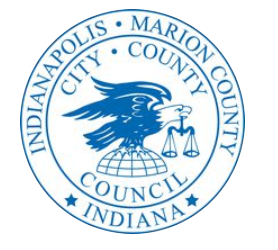 COUNCIL DISTRICT CRIME PREVENTION GRANTS (CDCPG) – GRANT REPORTIn 2020, the Indianapolis Marion County City-Council Council created the Council District Crime Prevention Grants Program to support projects and services with intent to support new or existing programs that show a potential to reduce crime or provide resources to reduce crime in Marion County. Through this brief report, we hope to gain additional insight as to what our grantee partners on the ground experienced over the course of their CDCPG grant. Please complete and send to CDCPG@cicf.org.Organizational InformationOrganization Name:Fiscal Agent (if applicable): Project Title:Staff Contact: Date Report Submitted: Project Information1. How were funds utilized? 2. How many individuals were served? Please describe the general populations (i.e., age, race, ethnicity, gender).3. What was learned over the course of the grant (i.e. what should we know?)4. How were residents/those served engaged in program design and/or program modifications?5. Did you develop any new practices or policies that more equitable serve key stakeholders? Please explain6. How did the funds make a difference? Please provide an example or two. Finances1. Please complete budget table below and add narrative as necessary.In the table below provide brief narrative description of the actual project costs and how grant funds were used.Specific Use of Foundation FundsDirect Neighbor Support (gift cards, rent, medications etc):$Program Supplies: $Printing & Publications: $Equipment:$Travel/Transportation:$Salaries/Benefits Compensation and/or Prof. Fees & Contracted Labor: $7.   Other:$8.   TOTAL: $